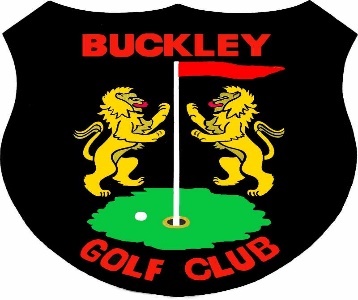 BUCKLEY GOLF CLUB INCPROGRAMME 2024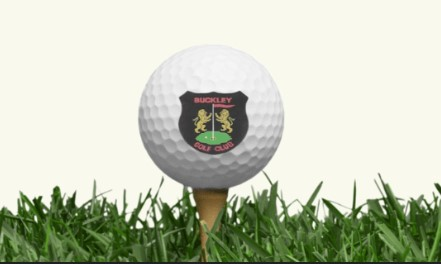 JANUARY 2024							Sunday 7th.  	Opening Day Salver               		1st Round Summer Cup. Stb         		Start of Ringer's and 2'sSaturday 13th. 	Pedersen Cup @ Foxton. Stb         		2nd Round Summer CupSunday 14th.  	No HaggleSunday 21st. 	3rd Round Summer Cup. StbSunday 28th. 	Friendship Shield @ Buckley. Stb          		4th Round Summer CupFEBRUARY 2024Sunday 4TH. 	Stern Cup 1st Round Stb          		Kohika Cup  (Waitangi)Sunday 11th. 	 Presidents  1st Round TBA           		Club Day ParSunday 18th. 	'B' Pennants @ Buckley v Fielding            		Club  Day. StbSunday 25th. 	Presidents  2nd Round TBA           		Club Day StbMARCH 2024Suday 3rd.  	Picard Cup 1st Round.  NettSaturday 9th.  	'B' Pennants @ Rangitikei Sunday 10th. 	 Van Nistleroy  Cup 1st Round StbSunday 17th. 	 Presidents  3rd Round TBA            		Club Day. StbSaturday 23rd.  	'B' Pennants @ Manawatu Sunday 24th.   	Stern Cup 2nd Round StbSunday 31st.   	Picard Cup 2nd Round NettAPRIL 2024Sunday 7th.  	Presidents 4th Round TBA         		Club Day StbSunday 14th. 	'B' Pennants  Bye          		Van Nistleroy  2nd Round  ParSunday 21st.  	Presidents  Q/F  TBA           		Club Day  StbSunday 28th. 	 'B' Pennants v Wanganui            		@ Home          		 Club Day. ParMAY 2024Sunday 5th.  	Presidents S/F TBA        		Van Nistleroy  3rd Round NettSunday12th. 	Buckley Handicap 1st Round StbSunday 18th.  	'B' Pennants FinalSunday 19th.  	Whanau Cup            		Isa Robinson (mixed)           		 Canadian  Foursomes  Stb            		Handicaps upSunday 26th.  	Presidents Final TBA         		Buckley Handicap 2nd Round Stb JUNE 2024Sunday	2ND	 Tararua Classic          		Format to be decided Sunday 9th.   	Buckley Handicap 3rd Round StbSunday 16th. 	Whanau Cup         		 Isa Robinson (mixed)         		 Canadian Foursomes  Stb          		Handicaps downSunday 23rd.  	Buckley Handicap 4th Round StbSunday 30th.  	Stern Cup 3rd Round StbJULY 2024Sunday 7th.  	Putting Cup 1st Round ParSunday 14th. 	Final's Buckley Handicap StbSunday 21st. 	 Qualifying  Round Club Champs            		Nett           		Fourball CalcuttaSunday 28th.  	Picard Cup 3rd Round Nett		Glendinning Cup at MartonAUGUST 2024Sunday 4th.  	Fourball 1st Round StbSunday 11th. 	Club Champs 1st Round ParSunday 18th. 	Fourball  2nd Round  StbSunday 25th. 	Club Champs 2nd Round Par		Zones qualifying roundSEPTEMBER 2024Sunday 1st. 	Fourball 3rd Round StbSunday 8th.  	Club Champs 3rd Round Stb		Zones Round 1Sunday 15th. 	Fourball  4th Round StbSunday 22nd. 	Club Champs 4th Round ParSunday 29th. 	Fourball Finals Stb		Zones Round 2OCTOBER 2024Sunday 6th.  	Club Champs Final ParSunday 13th. 	Stern Cup 4th Round Stb		Zones Round 4Sunday 20th. 	Picard Cup 4th Round Nett		Zones Final RoundSunday 27th. 	Spare DayNOVEMBER 2024Sunday 3rd. 	Putting Cup 2nd Round StbSunday 10th. 	Club Day StbSunday 17th.  	Spare Day          		 Either Yellow Tee Challange or  Ambrose		Chamberlain Shield @ CastlecliffSunday 24th.  	Club Day StbDECEMBER 2024Sunday 1st. 	Closing  Day Stb        		End of Ringer's and 2's        		Captain v President DaySunday 8th. 	 Club Day Par         		Prizegiving BBQ?Sunday 14th 	Club Day StbSaturday 	21st Xmas Cheer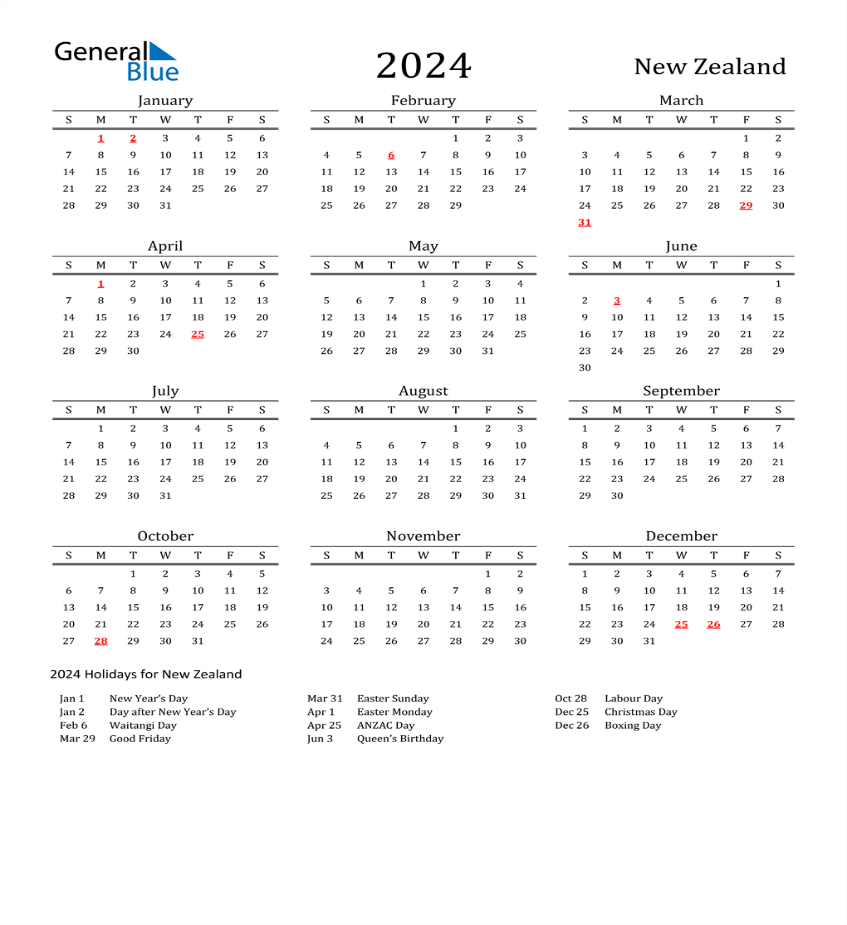 President: Bernie Wildbore 027 4337569Vice President: Kerry Moore 027 4612216Club Captain: Scott Purcell 027 6137733Treasurer: Ian August 021 261 3989Secretary: Bridget Cameron 027 2579891